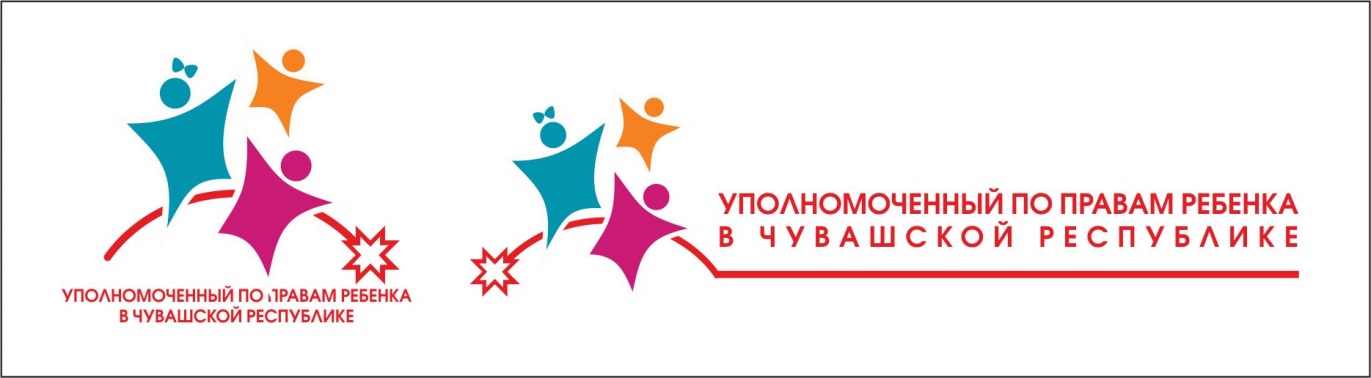 УПОЛНОМОЧЕННЫЙ ПО ПРАВАМ РЕБЕНКА В КРАСНОАРМЕЙСКОМ РАЙОНЕФедорова Алевтина Николаевна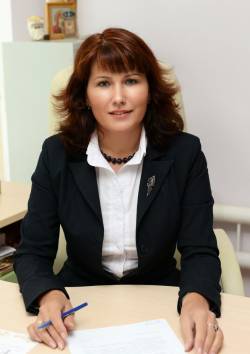 ПРИЕМ ГРАЖДАНЕженедельно по вторникам с 13.30 до 16.30 ч.КОНТАКТЫАдрес:428018, г. Чебоксары, Московский пр-кт,д 3, юридический адрес: 428004, г. Чебоксары, Президентский бульвар, 10Телефон:(8352) 58-33-70E-mail:ombudsman@cap.ruСТРАНИЦА САЙТЕhttp://child.cap.ru/Николаева Инна Анатольевна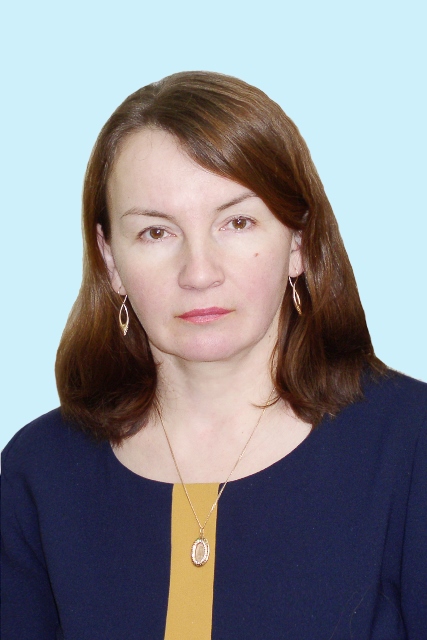 Телефон:89278584144E-mail: Ntikolaeva@yandex.ruПРИЕМ ГРАЖДАНПервый  вторник каждого месяца  с 13.30 до 16.00 ч. в кабинете №  106 (1 этаж)администрацииКрасноармейского муниципального округа